О Б Щ И Н С К И   С Ъ В Е Т   Б О Р О В А Н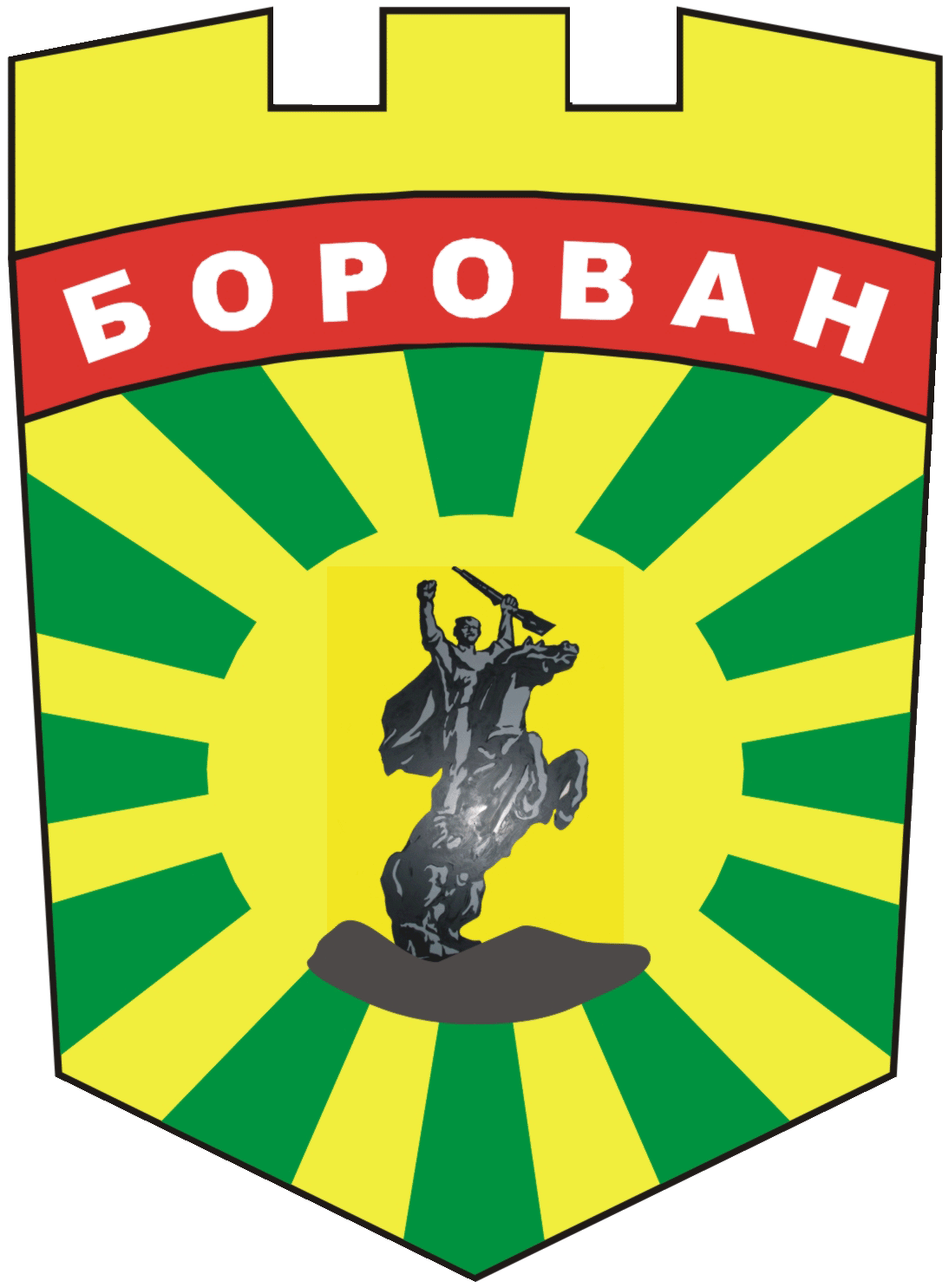 3240  Борован, ул. „Освобождение”  №1, тел.: (09147) 9404, www. borovan.bgobs-borovan@abv.bgС П Р А В К Аза постъпилите предложения и становища по повод публикуван Проект на Правилник за организацията и дейността на Общински съвет – Борован, неговите комисии и взаимодействието му с общинската администрация за Мандат 2019-2023г.	На 22.11.2019 г. на интернет страницата на Община Борован в секция <<НОВИНИ>> беше публикуван Проект на Правилник за организацията и дейността на Общински съвет – Борован, неговите комисии и взаимодействието му с общинската администрация за Мандат 2019-2023г.Съставителят на проекта изрично беше обявил, че срокът за подаване на предложения и становища е до 22.12.2019 г., като беше указан и редът за това. В рамките на определения срок (от 22.11.2019 г. до 22.12.2019 г. включително) не са постъпвали предложения и становища на посочените в съобщението адреси.